РОССИЙСКАЯ ФЕДЕРАЦИЯИРКУТСКАЯ ОБЛАСТЬНИЖНЕИЛИМСКИЙ МУНИЦИПАЛЬНЫЙ  РАЙОНАДМИНИСТРАЦИЯДАЛЬНИНСКОГО СЕЛЬСКОГО ПОСЕЛЕНИЯРАСПОРЯЖЕНИЕот «23» июня 2021г. № 7п. Дальний«О внесении изменений в перечень главных администраторов доходов»В связи с изменением состава кодов классификации доходов бюджета, закрепленных за администрацией Дальнинского сельского поселения Нижнеилимского района как главным администратором доходов бюджета муниципального образования «Дальнинское сельское поселение» в соответствии с частью 2 пункта 2 статьи 20 Бюджетного кодекса Российского Федерации»:1. Внести изменения и дополнения в перечень главных администраторов доходов бюджета Дальнинского муниципального образования на 2021 год и плановый период 2022 и 2023 годов:1.1. Добавить в состав закрепленных за администрацией Дальнинского сельского поселения Нижнеилимского района следующий код доходов:- 903 11105075100000120 «Доходы от сдачи в аренду имущества, составляющего казну сельских поселений (за исключением земельных участков)».2. Контроль за исполнением настоящего распоряжения оставляю за собой.Глава Дальнинского сельского поселения	Т.М. Смирнова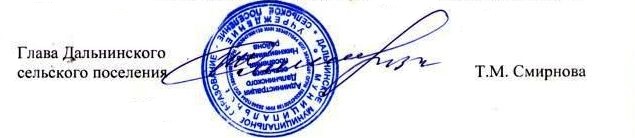 Рассылка: дело, ФУ, ЦБ